PARTIAL EVACUATION ALERT RESCINDEDVILLAGE OF ASHCROFTEFFECTIVE:  07/26/2021 at 17:30 hoursA portion of the Evacuation Alert, pursuant to Section 12 (1) of the BC Emergency Program Act issued on July 14, 2021 at 16:30 hrs has been partially rescinded for the following areas of the Village of Ashcroft:All properties north of Highway 97C including:The Ashcroft Downtown CoreNorth AshcroftThe remaining properties from the original order dated July 14, 2021 remain on Evacuation Alert:Mesa SubdivisionAll properties on Barnes StreetAll properties on Hwy 97C from Barnes Street to the Mesa subdivisionEvans RoadAny other properties as identified on the attached map.Should conditions change, an Evacuation Alert and / or Evacuation Order could be reinstated as necessary. An Evacuation Alert may need to be reissued; however, if that is deemed necessary, theEvacuation Alert process will re-commence.
For further information visit www.bcwildfire.ca and www.tnrd.ca/emergency-services.For more information contact:				     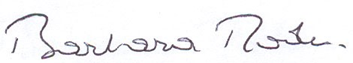 TNRD Emergency Operations Centre				Mayor, Barbara H. RodenPhone: 250-377-7188						Village of AshcroftToll Free: 1-866-377-7188					July 26, 2021 at 17:30hrsemergency@tnrd.ca						Date/Time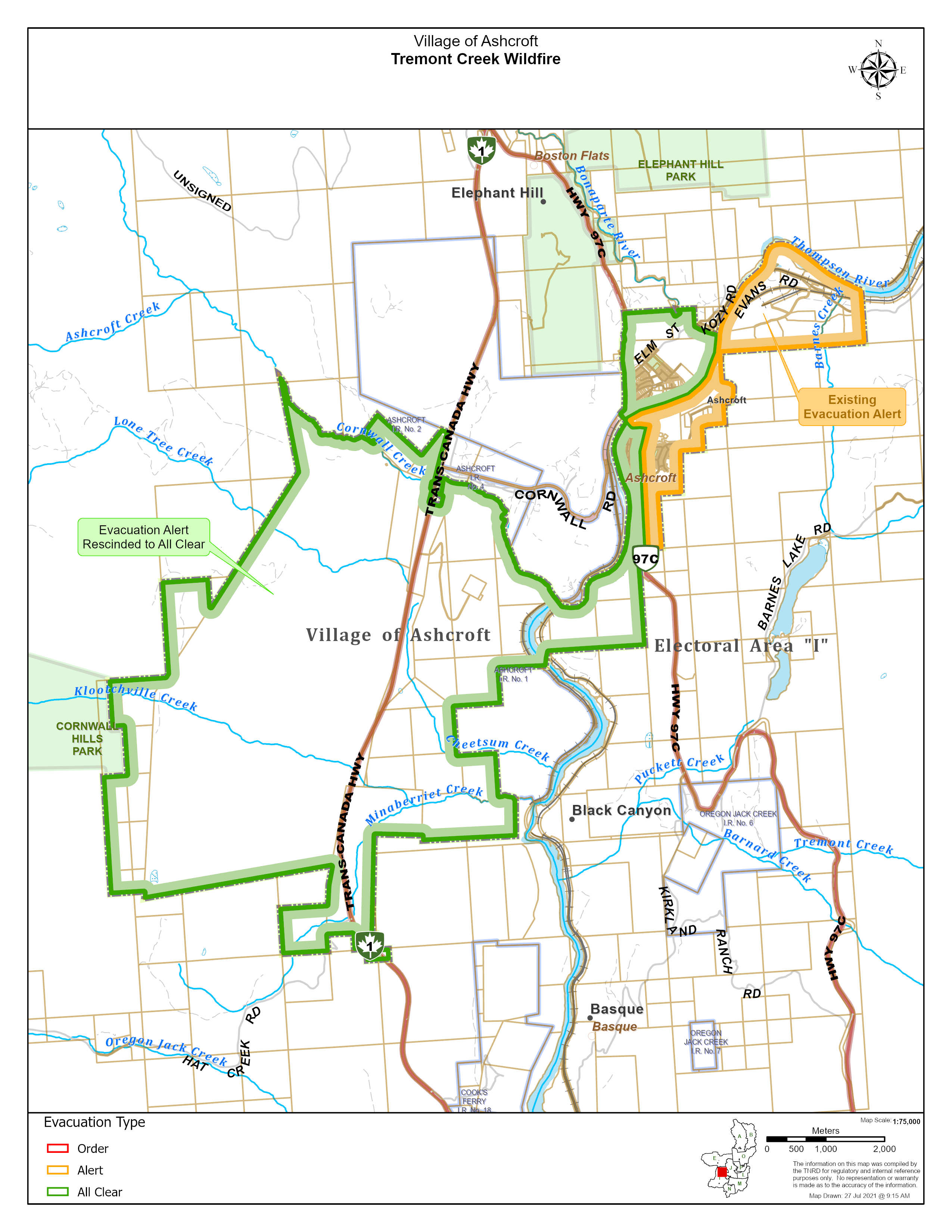 